Formola tat-Tessera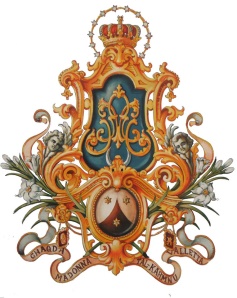 Għaqda Madonna tal-Karmnu - Valletta2016/2017DETTALJI PERSONALIDETTALJI PERSONALIISEMKUNJOMINDIRIZZ POSTALIETÀNUMBRU TAL-MOBILEINDIRIZZ ELETTRONIKU (E-mail)UŻU TAL-UFFIĊĊJUUŻU TAL-UFFIĊĊJUNUMRU TAT-TESSERA